PERSONAL INFORMATION 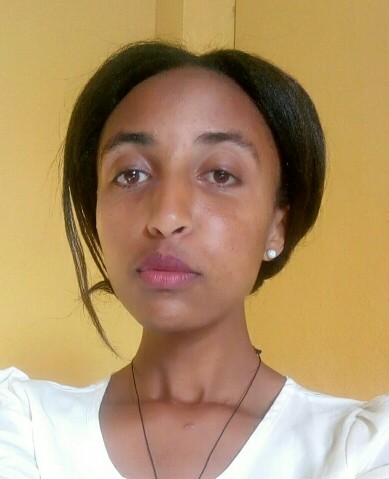 - Name---------------Bruktawit Atklt Kassa- Sex-------------------Female                                            - Date of Birth-------December 3, 1994 - Place of Birth-------Gondar, Ethiopia - Nationality----------Ethiopian - Address--------------Bahir Dar, Ethiopia - Mobile phone------- (+251)-918-610-503 - Email---------------- bruktawitatklt@gmail.com EDUCATIONAL BACK GROUND Title: - Assistant lecture LRI: - Woven and non woven RIC: - Textile production Bahir-Dar University 3. MAJOR QUALIFICATION - B.S.c. Degree in Textile Engineering 